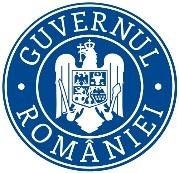 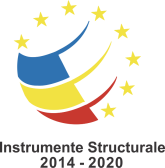 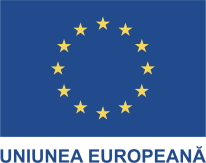 ANUNŢ FINALIZARE PROIECT„Continuarea asigurării materialelor necesare pentru protecția personalului MFEeligibil din POAD”cod proiect MySMIS 150030, D.F. nr. 40143/ 11.08.2021În luna august 2021 a fost semnată Decizia de finanțare nr. 40143/11.08.2021  pentru proiectul „Continuarea asigurării materialelor necesare pentru protecția personalului MFE eligibil din POAD ”, Cod proiect MySMIS 150030, finanțat din Programul Operațional Ajutorarea Persoanelor Dezavantajate 2014-2020. Durata proiectului: 42 luni, respectiv din 01.07.2020 până în 31 decembrie 2023.Obiectivul general al proiectului a constat în creșterea nivelului de protecție a personalului MFE/MIPE în contextul pandemiei de SARS-CoV-2 (Covid 19) și a menținerii stării de alertă încă de la debutul acestei situații de criză sanitară.Obiectivul specific al proiectului – Asigurarea materialelor necesare (măști, mănuși, alcool sanitar) pentru protecția personalului care iși desfășoară activitatea în sediile MFE/MIPE, persoane din cadrul SI POAD + personal MFE/MIPE cu atribuții aferente POAD Beneficiar: MINISTERUL INVESTIȚIILOR ȘI PROIECTELOR EUROPENE/DGAPSIProiectul s-a finalizat cu următoarele rezultate: în contextul pandemiei de SARS-CoV-2 (Covid 19), au fost asigurate materialele necesare (măști, mănuși, alcool sanitar) pentru protecția personalului care iși desfășoară activitatea în sediile MFE/MIPE, eligibil din POAD, fapt ce a contribuit la eliminarea / diminuarea efectelor SARS-CoV-2 (Covid 19) asupra personalului MFE/MIPE, menținându-se astfel capacitatea administrativă a DG PECU și a MFE/MIPE.Valoarea totală a proiectului: 63.138,79 lei, din care 53.667,98 lei finanțare nerambursabilă.Date de contact: e-mail contact.minister@mfe.gov.ro.	Data: 15.01.2024“Proiect finanţat din Programul Operațional Ajutorarea Persoanelor Dezavantajate 2014-2020”	